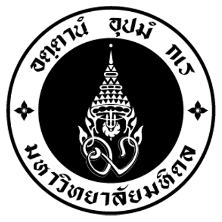 แบบ  ๒  ก.แบบคำขอรับเงินสงเคราะห์ของนักศึกษามหาวิทยาลัยมหิดลเขียนที่ ………………………………………………วันที่ …………เดือน………………พ.ศ………….		ข้าพเจ้า……………………………………………อายุ………………ปี ตั้งบ้านเรือนอยู่เลขที่………………………
หมู่ที่………………………ตรอก/ซอย…………………………………………………ถนน…………………………………………………………
ตำบล/แขวง…………………………………………………………อำเภอ/เขต………………………………………………………………………
จังหวัด………………………………………………รหัสไปรษณีย์……………………………หมายเลขโทรศัพท์………………………………
ได้ทราบและเข้าใจประกาศมหาวิทยาลัยมหิดล  เรื่องหลักเกณฑ์การจ่ายเงินสงเคราะห์นักศึกษา  มหาวิทยาลัยมหิดล  พ.ศ. ๒๕๕๙  เป็นอย่างดีแล้ว  จึงขอยื่นเรื่องต่ออธิการบดีดังมีข้อความต่อไปนี้		ตามที่…………………………………………………………………………………………………………………………………..
นักศึกษาของ………………………………………………………………….. มหาวิทยาลัยมหิดล  ซึ่งได้ชำระค่าบริการสุขภาพให้แก่มหาวิทยาลัยมหิดล  โดยครบถ้วนถูกต้องตามที่กำหนดไว้ในประกาศมหาวิทยาลัยมหิดลฉบับดังกล่าวข้างต้นได้ถึงแก่กรรมลง  เมื่อวันที่……………..เดือน…………………………….พ.ศ…………………..เพราะสาเหตุ……………………………………
………………………………………………………………………………..ซึ่งมิได้เกิดขึ้นเพราะความจงใจของบุคคลผู้มีสิทธิได้รับเงินสงเคราะห์ตามประกาศดังกล่าว 		ข้าพเจ้าในฐานะ……………………………………………………ขอยื่นเรื่องราวเพื่อขอรับเงินสงเคราะห์ตามประกาศมหาวิทยาลัยมหาวิทยาลัยมหิดล  เรื่องหลักเกณฑ์การจ่ายเงินสงเคราะห์นักศึกษา  มหาวิทยาลัยมหิดล  
พ.ศ. ๒๕๕๙  ตามรายการดังต่อไปนี้  (ให้ทำเครื่องหมาย / ในช่อง     )		๑.	ขอรับเงินเฉพาะส่วนที่ข้าพเจ้ามีสิทธิได้รับในฐานะทายาทตามกฎหมาย  หรือผู้ปกครอง	๑.๑	บิดา	เป็นเงิน………………………บาท (…………………………………………………………….)	๑.๒	มารดา	เป็นเงิน………………………บาท (…………………………………………………………….)	๑.๓	คู่สมรส	เป็นเงิน………………………บาท (…………………………………………………………….)	๑.๔	บุตร	เป็นเงิน………………………บาท (…………………………………………………………….)	๑.๕	ผู้ปกครอง	เป็นเงิน………………………บาท (…………………………………………………………….)-๒-		๒.	ขอรับในฐานะเป็นผู้แทนโดยชอบธรรมของ	๒.๑		เป็นเงิน………………………บาท (………………………………………………….)	๒.๒		เป็นเงิน………………………บาท (………………………………………………….)ฯลฯ		๓.	ขอรับในฐานะผู้รับมอบอำนาจจาก…………………………………………………………………………………..
ตามหนังสือมอบอำนาจฉบับลงวันที่……………………………………………………………ที่แนบท้ายแบบคำขอ
ฉบับนี้เป็นเงิน………………………………….บาท(………………………………………………………………...)		รวมเป็นเงินสงเคราะห์ ที่ข้าพเจ้าขอรับทั้งสิ้น…………………...บาท(……………………………………………)		ข้าพเจ้าขอรับรองว่า  ข้อความดังกล่าวข้างต้นเป็นความจริงทุกประการ หากปรากฏว่าข้าพเจ้าไม่มีสิทธิหรือไม่มีอำนาจที่จะรับเงินจำนวน………………….บาท  (…………………………………………………………)  ไม่ว่าทั้งหมดหรือแต่บางส่วน  ทั้งนี้ไม่ว่าด้วยเหตุประการใดๆ ก็ตาม  ข้าพเจ้ายินยอมชดใช้เงินตามจำนวนที่ข้าพเจ้าได้รับไป  โดยไม่มีสิทธิหรือปราศจากอำนาจคืนให้แก่มหาวิทยาลัยมหิดล  พร้อมด้วยดอกเบี้ยในอัตราร้อยละ  ๑๕  ต่อปี  นับตั้งแต่วันที่ได้รับเงินไปจนถึงวันที่ได้ชำระเสร็จ						(ลงชื่อ)………………………………………….ผู้ยื่นคำขอรับเงิน						         (………………………………………)						(ลงชื่อ)………………………………………….พยาน						         (……………………………………....)						(ลงชื่อ)………………………………………….พยาน						         (………………………………………)หมายเหตุ	๑.	แบบ  ๒  ก  นี้ใช้เฉพาะในกรณีที่นักศึกษาถึงแก่กรรมเท่านั้น  หากเป็นกรณีที่สูญเสียสมรรถภาพให้ใช้แบบ  ๑  ก	๒.	“ผู้แทนโดยชอบธรรม”  หมายถึง  บิดาและหรือมารดา  โดยชอบด้วยกฎหมายของบุตรผู้เยาว์หรือผู้ปกครองที่จัดตั้งขึ้นโดยพินัยกรรมของบิดาหรือมารดา  ที่ถึงแก่กรรมในภายหลังหรือแต่งตั้งขึ้นตามคำสั่งศาล